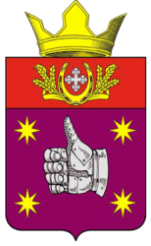 СОВЕТ ДЕПУТАТОВ БОЛЬШИНСКОГО СЕЛЬСКОГО ПОСЕЛЕНИЯУРЮПИНСКОГО МУНИЦИПАЛЬНОГО РАЙОНАВОЛГОГРАДСКОЙ ОБЛАСТИ_________________________________________________________________                                                            Р Е Ш Е Н И Е              от 28 февраля 2019 года                                                                        № 49/114 Об исполнении бюджета Большинского сельского поселения  за   2018 год  В соответствии с пунктом 5 статьи 264.2 Бюджетного кодекса Российской Федерации, рассмотрев отчет, представленный администрацией  Большинского сельского поселения  за 2018год, из которого следует, что бюджет Большинского сельского поселения за истекший период  исполнен  по доходам в сумме 4225,5 тыс. руб. при плане 5002,5 тыс. руб.  Налоговых и неналоговых доходов поступило в сумме 2686,3 тыс. руб. при плане 3096,1 тыс.руб.    Безвозмездные поступления из бюджетов других уровней исполнены в сумме 1539,2 тыс. руб. при плане 1906,4 тыс рублей   Расходы бюджета исполнены в сумме 4477,0 тыс. руб. при плане 7079,5 тыс. руб.Налоговые доходыОсновными источниками формирования доходной части бюджетной системы являются:- налог на доходы физических лиц;- налог на имущество физических лиц;-  земельный налог;- государственная пошлина.   По данным отчета об исполнении бюджета за  2018 год  налоговых доходов поступило 2686,3 тыс. руб. Основными источниками поступлений доходов являются: - налог на доходы с физических лиц  729,2 тыс. руб.,-земельный налог  1081,8 тыс. руб., -налог на имущество 14,5 тыс. руб., Безвозмездные поступления от других бюджетов бюджетной системы РФ   Безвозмездные поступления : (факт. 1539,2 тыс. руб., при плане  1906,4 тыс. руб.), в том числе:- субвенция на осуществление  воинского учета поступила в сумме 46,6 тыс. руб., - дотации на выравнивание бюджетной обеспеченности в сумме 722, тыс. руб.,- субвенция на создание и содержание административной комиссии 1,8 тыс. руб. -прочие межбюджетные трансферты, передаваемые бюджетам сельских поселений 807,2 тыс. руб.,-возврат остатков субсидий ,субвенций и иных межбюджетных трансфертов, имеющих целевое назначение ,прошлых лет из бюджетов поселений в сумме 0,5 тыс руб-возврат прочих остатков субсидий ,субвенций и иных межбюджетных трансфертов, имеющих целевое назначение ,прошлых лет из бюджетов поселений в сумме -38,9 тыс руб  Расходы бюджета администрации Большинского сельского поселения     Расходы бюджета исполнены в сумме 4477,0 тыс. руб. от плана 7079,5 тыс руб. Полученные средства бюджета Большинского сельского поселения  направлены на:общегосударственные вопросы 2078,4 тыс.руб.;национальная оборона  46,6 тыс. руб.национальную безопасность и правоохранительную деятельность 0 тыс.руб.;национальную экономику 568,7 тыс.руб.;жилищно-коммунальное хозяйство 351,8тыс.руб.;образование 6,0 тыс.руб.;культуру и кинематографию 1299,4 тыс.руб.;Иные пенсии, социальные доплаты 126,1 тыс.руб.;9) физическую культуру и спорт 0 тыс. руб.;На основании выше изложенного, Совет Депутатов    РЕШИЛ:1.Утвердить прилагаемый отчет об исполнении бюджета Большинского сельского поселения  за 2018 год по доходам в сумме 4225,5 тыс.руб., по расходам в сумме 4477,0 тыс.руб.Глава Большинскогосельского поселения                                                   А. П. Кумсков                                                                                          ПРИЛОЖЕНИЕ 1к решению Совета депутатовБольшинского сельского поселения  № 49/114 от 28.02.2019 г.Отчет об исполнении бюджета Большинского сельского поселения за  2018 год Доходы Тыс. рублейГлава  Большинскогосельского поселения                                                                      А. П. Кумсков                                                                                                                                                                                                                                                          ПРИЛОЖЕНИЕ 2к решению Совета депутатовБольшинского сельского поселения  № 49/114 от 28.02.2019 г.Расходы бюджета администрации Большинского сельского поселенияГлава Большинскогосельского поселения                                                               А. П. КумсковСведенияо численности муниципальных служащих органов местного самоуправления Большинского сельского поселения и  фактических затратах  на их содержание за IV-й  квартал 2018 годГлава   Большинскогосельского  поселения                                           А. П. КумсковкодПолучено на 01.01.2019годаАссигнования 2018 год                  ДОХОДЫ000 101 02000 01 0000 110Налог на доходы физических лиц 729,2896000 105 03000 01 0000 110Единый сельскохозяйственный налог182,5190000 106 01000 00 0000110Налог на имущество физических лиц14,515000 106 06000 00 0000 110Земельный налог1081,81367,1000108000000000000 000Государственная пошлина00,0000 111 00000 00 0000 120Доходы, от использования имущества   находящегося в государственной и муниципальной собственности00000 103 00000 00 0000 110Акцизы678,262800020215001000000151Дотации на выравнивание бюджетной обеспеченности722,0722,0000 21960010100000 151Возврат прочих остатков субсидий ,субвенций и иных межбюджетных трансфертов, имеющих целевое назначение ,прошлых лет из бюджетов поселений-38,900020235118000000151Субвенции бюджету сельского поселения на осуществление первичного воинского учета46,646,600020230024100000151Прочие межбюджетные трансферты (административная комиссия)1,81,8000 21860010100000 151Доходы бюджетов от возврата остатков субсидий ,субвенций и иных межбюджетных трансфертов, имеющих целевое назначение ,прошлых лет из бюджетов муниципальных районов0,500020240014100000151межбюджетные трансферты, передаваемые бюджетам сельских поселений из бюджетов муниципальных районов0,0258,900020249999000000151Прочие межбюджетные трансферты807,3877,1итого4225,55002,5КодРазделКодРазделАссигнования 2018Израсходовано12340100Общегосударственные вопросы2182,82078,40200Национальная оборона46,646,60300Национальная безопасность и правоохранительная деятельность 4000400Национальная экономика2523,4568,70500Жилищно-коммунальное хозяйство688,7351,80700Образование6,06,00800Культура, кинематография, средства массовой информации1449,41299,41000Иные пенсии, социальные доплаты142,6126,11100Физическая культура и спорт0,00,0Итого7079,54477№п/пНаименование органа местного самоуправления и муниципального учрежденияКоличество муниципальных служащих и работников муниципального учрежденияОбъем фактических затрат на их содержание(тыс.руб.)1Администрация Большинского сельского  поселения Урюпинского муниципального района Волгоградской области3775,8Итого:3                  775,8